Career ObjectiveMy personal goal is to explore new grounds of work consistently and my objective is to develop myself into an individual with a broad perspective.My extrovert and enthusiastic nature towards public relations has allowed me to comfortably work in a multicultural environment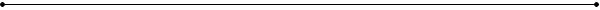 ACADEMIC & PROFESSIONAL QUALIFICATIONSMaster of Business Administration (information technology)-2012Eastern institute for integrated learning in management. (EIILM) University, Sikkim, IndiaCertificate IV in financial services – 2012International institute of business and information technology, Sydney, Australia.Advance Diploma of business management – 2010International institute of business and information technology, Sydney, Australia.Diploma of business management – 2010International institute of business and information technology, Sydney, Australia.Certificate IV,III,II in Business – 2008-2010International institute of business and information technology, Sydney, Australia.Bachelor of Commerce (Honours) (ACCOUNTING & TAXATION)  -2006Osmania University, Hyderabad, IndiaPROFESSIONAL EXPERIENCE AND ACCOMPLISHMENTSOperations Executive at   AR SHIPPINGSeptember 2013 - Present (2 years 6 months)Arranging pre- arrival documents and Coordination for shipping agency operations, husbandry activities at Fujairah, Khorfakkan, Port Khalid, Hamriyah, Port Rashid, Dubai Dry Dock, DMC, Jebel Ali.Vessel’s owners, operators, charterers, receiver, surveyors, technical managers and master for ships movement calling for cargo operations & offshore husbandry servicesLocal suppliers for stores, bunker, lubes, freshwater, slop collections, husbandry services and so on for smooth and timely delivery.Arranging gate pass/ equipment hire at all ports (Khorfakkan, Sharjah, Fujairah & Port Rashid)Collection of crew documents for sign-on/ off for seaman visa processing through PROArrangements for Air ticketing (crew / office staff)Sending LPO to travel office for tickets issued Assisting our operations Manager in agency/operations matters whenever required.Obtaining EHS permission for bunkering at port Rashid for our service boat ARS SAARASupporting Transport supervisor for sending details to agents for gate pass / equipment for fender transportation.Updating / amending terminal system based on internal system information. Ensure appropriate coordination between Ship Managers/Owners in different locations and provide appropriate support to facilitate operations. Gained exposure in shipping operations.Catering Assistant at	Chandler Macleod GroupNovember 2010 - August 2012 (1 year 10 months)As a Catering assistant, you would do basic food preparation, make sure that chefs have everything they need and would follow strict hygiene, health and safety rules. Skills developed while working;- energy and enthusiasm a flexible approach to work the ability to carry out tasks quickly and competently a strong interest in food the ability to follow instructions good spoken communication skills the ability to use your initiative and work in a team.Technical Support Representative at	Royal EnterprisesSeptember 2006 - June 2008 (1 year 10 months)Interact with customers to provide and process information in response to inquiries, concerns, and requests about products and services o Gather customer’s information and determine the issue by evaluating and analyzing the symptoms o Research required information using available resources o Follow standard processes and procedures o Identify and escalate priority issues per Client specifications o Organize ideas and communicate oral messages appropriate to listeners and situations o Follow up and make scheduled call backs to customers where necessary.SKILL & EXPERTISE:Microsoft Office Outlook, Windows 7, Windows 8.1Shipping Agency Communication, Customer Service, Business Development Management, Procurement, LeadershipFirst Name of Application CV No 1637190Whatsapp Mobile: +971504753686 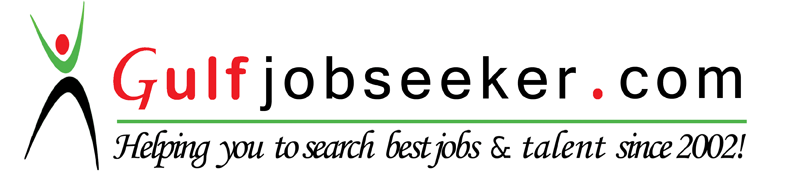 To get contact details of this candidate Purchase our CV Database Access on this link.http://www.gulfjobseeker.com/employer/services/buycvdatabase.php First Name of Application CV No 1637190Whatsapp Mobile: +971504753686 To get contact details of this candidate Purchase our CV Database Access on this link.http://www.gulfjobseeker.com/employer/services/buycvdatabase.php Nationality: IndiaDate of Birth: April 1, 1985Gender: MaleLanguages: English / Hindi